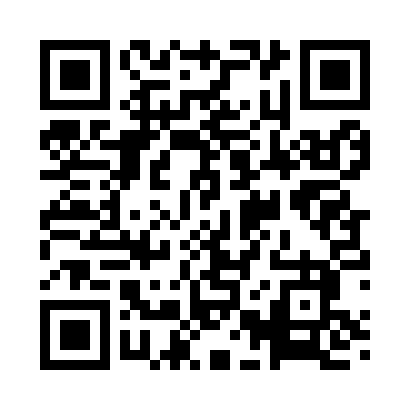 Prayer times for Beaverkill, New York, USAMon 1 Jul 2024 - Wed 31 Jul 2024High Latitude Method: Angle Based RulePrayer Calculation Method: Islamic Society of North AmericaAsar Calculation Method: ShafiPrayer times provided by https://www.salahtimes.comDateDayFajrSunriseDhuhrAsrMaghribIsha1Mon3:455:281:035:068:3910:212Tue3:465:291:045:068:3810:213Wed3:475:291:045:068:3810:214Thu3:475:301:045:068:3810:205Fri3:485:301:045:068:3810:206Sat3:495:311:045:068:3710:197Sun3:505:321:045:068:3710:188Mon3:515:321:055:068:3710:189Tue3:525:331:055:068:3610:1710Wed3:535:341:055:068:3610:1611Thu3:545:341:055:068:3510:1512Fri3:555:351:055:068:3510:1413Sat3:575:361:055:068:3410:1314Sun3:585:371:055:068:3310:1215Mon3:595:381:055:068:3310:1116Tue4:005:381:065:068:3210:1017Wed4:015:391:065:068:3110:0918Thu4:035:401:065:068:3110:0819Fri4:045:411:065:068:3010:0720Sat4:055:421:065:058:2910:0621Sun4:075:431:065:058:2810:0422Mon4:085:441:065:058:2710:0323Tue4:095:451:065:058:2710:0224Wed4:115:461:065:058:2610:0025Thu4:125:471:065:048:259:5926Fri4:135:481:065:048:249:5827Sat4:155:491:065:048:239:5628Sun4:165:501:065:038:229:5529Mon4:185:501:065:038:219:5330Tue4:195:511:065:038:209:5231Wed4:205:521:065:028:189:50